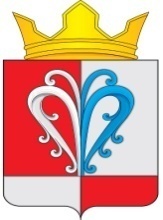 РОССИЙСКАЯ ФЕДЕРАЦИЯКАМЧАТСКИЙ КРАЙЕЛИЗОВСКИЙМУНИЦИПАЛЬНЫЙ РАЙОННАЧИКИНСКОЕ СЕЛЬСКОЕ ПОСЕЛЕНИЕ_______________________________________________________________ПОСТАНОВЛЕНИЕАдминистрации Начикинского сельского поселенияот 	«24  »  января      2022 года			                                                 № 07О внесении изменений в «Порядок учета бюджетных и денежных обязательств получателей средствНачикинского сельского поселения», утвержденныйПостановлением Администрации Начикинского сельского поселения № 134 от 29.12.2021 годаВ соответствии со статьей 220.2 Бюджетного кодекса Российской Федерации, приказом Министерства финансов Российской Федерации от 30 октября 2020 г. № 258н, администрация Начикинского сельского поселения постановляет:Внести дополнения в п.2 п.п.2.2 ч.2) «Порядка учета бюджетных обязательств получателей бюджетных средств», следующего содержания:       - в случае оплаты кредиторской задолженности по бюджетным обязательствам, не использованных полностью до 01.01.2021 года.         2. Контроль за исполнением настоящего Постановления возложить на Начальника финотдела Харитонову О.В.        3. Настоящее постановление вступает в силу после его официального обнародования в местах, определенных ст.53 Устава Начикинского сельского поселения.Глава Начикинского	сельского поселения				                     В.М.Пищальченко		                    